Общее животноводствоХозяйственные и биологические особенности животных разной поведенческой активности / Г. С. Тукфатулин [и др.] // Известия Горского гос. аграр. ун-та. – 2019. – Т. 56, № 1. – С. 49–54.Разведение и племенное делоЕфимов, И. А. Использование селекционных индексов в племенной работе / И. А. Ефимов, Т. П. Усова, О. П. Юдина // Известия Самарской гос. с.-х. акад. – 2019. – № 1. – С. 114–120.Кормление и содержание животныхГусаров, И. В. Хранение объемистых кормов с биоконсервантами: качественные показатели / И. В. Гусаров, П. А. Фоменко, Е. В. Богатырева // Молочная пром-сть. – 2018. – № 10. – С. 70–71. Цель работы - проведение сравнительной оценки качественных показателей заготовляемых кормов и изучение потерь питательности в процессе хранения.Данилова, Н. В. Влияние смеси ферментных препаратов отечественного производства на переваримость питательных веществ корма / Н. В. Данилова, А. Ю. Лаврентьев // Вестн. Чувашской гос. с.-х. акад. – 2018. – № 3. – С. 42–47.Донков, С. А. Ферментативный гидролиз крахмала и крахмалсодержащего растительного сырья при получении сахаросодержащих продуктов для животноводства (обзор патентов) / С. А. Донков, М. Ю. Кадетова // Вестн. Красноярского гос. аграр. ун-та. – 2019. – № 3. – С. 116–121.Зависимость содержания токсичных металлов в кормах от кислотности почвы / Т. А. Краснощекова [и др.] // Дальневосточный аграр. вестн. – 2019. – № 1. – С. 62–65.Использование пробиотиков и растительных экстрактов для улучшения продуктивности жвачных животных (обзор) / Г. К. Дускаев [и др.] // Животноводство и кормопроизводство. – 2019. – Т. 102, № 1. – С. 136–148.Лебедев, С. В. Выбор биоиндикаторов для оценки элементного статуса животных / С. В. Лебедев, А. В. Харламов, М. Я. Курилкина // Животноводство и кормопроизводство. – 2019. – Т. 102, № 1. – С. 71–78.Митюков, А. С. Использование природных продуктов из сапропеля в животноводстве / А. С. Митюков, Г. С. Ярошевич // Известия Санкт-Петербургского гос. аграр. ун-та. – 2019. – № 4. – С. 138–144.Многообразие различных жиросодержащих препаратов с включением микро- и наноэлементов а кормлении животных (обзор) / Б. С. Нуржанов [и др.] // Животноводство и кормопроизводство. – 2019. – Т. 102, № 1. – С. 149–163.Фитогенные кормовые добавки и возможности их применения // Эффективное животноводство.– 2019. – № 2. – С. 14–15.Хохряков, Г. А. Зоотехнический анализ эффективности кормовой продукции собственного производства / Г. А. Хохряков, Е. М. Кислякова, В. М. Юдин // Известия Горского гос. аграр. ун-та. – 2019. – Т. 56, № 1. – С. 106–113.Чухина, О. В. Влияние добавки отавы многолетних трав к плющёному зерну ярового ячменя для хранения его в герметичных условиях / О. В. Чухина, А. И. Демидова // Молочнохоз. вестн. – 2019. – № 1. – С. 59–69.Составитель: Л.М. Бабанина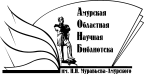 «Амурская областная научная библиотека имени Н.Н. Муравьева-АмурскогоОтдел библиографии и электронных ресурсов